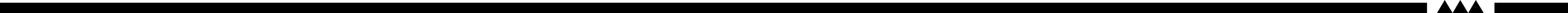 Student’s name: (first) 	(last) 	 Date of application: 	Date of birth: 	Age: 	 School year level: 	 Ethnic group/s: 	School name: 	 School email: 	Learning Support Coordinator/SENCo: 	 Email: 	Assessor details (team member completing this form): Name: 	 Assessor's role: 	Assessor Telephone: 	 Assessor email: 	List names of other team members (e.g. student, parents, teacher, support staff, etc.):School team member responsible for 6 month review: Name: 	 Email: 	Ministry of Education initiative (select one): ORS – Very High	 ORS – High	 School High Health Needs Fund (SHHNF)	 Physical Disability Service Other: Request for:Note: Mobility requests must have Regional Assistive Technology Coordinator approval as these are usually funded by Ministry of Health. See Appendix 1 Support checklist. Change table	 Desk/table 	 Chair/seating	 Mobility Other:   I confirm that this student’s learning needs cannot be met by the resources currently available to them in the school.    I confirm funding responsibility lies with the Ministry of Education, under the protocols between Education, Health and ACC.  I confirm there are no other school property modifications underway that could include this furniture.Ministry of Education funds furniture to meet learning needs. Applications for furniture where the only outcome is for the student to work at the same level as their peers or to look the same as their peers will not be considered. Explain the student’s physical needs that have led to this application - include current diagnosis if any (max 8 lines): Do you expect this student to move to another school/leave school within the next 6 months?   Yes   No If yes, please provide details of the new school and complete section 4 for both schools: Provide a brief description of the class environment(s) where the furniture will be used and support available (max 4 lines):What furniture does the student currently use?Other relevant school information (max 4 lines):What does the equipment need to do, to support the student’s learning goals (i.e. the key features, including all accessories):What other furniture solutions were considered and why were they rejected or abandoned (brief list):Chair/mobility applications only:Does the student have an existing wheelchair or other adapted chair?  Yes         NoIf yes, please explain briefly why the existing wheelchair/chair cannot be used or altered to meet the student’s needs:How often will the recommended furniture be used? Daily for toileting For all curriculum areas / majority of every day For some classes / part of most days For one class / 1-3 times per week Other (please describe): Insert photo evidence for chair and/or desk applications (using insert  picture) OR attach image on a separate page (please name each sample clearly).School/Teacher Comments (max 5 lines): Student comments - if appropriate (max 5 lines): List each item being requested in the table below. If these need to be purchased, the corresponding quote must be attached. Ensure the quote is cost effective. If any items were provided by the Ministry of Education for trial, please list the equipment details and ID numbers. I confirm that I have checked and the requested equipment is not available for reissue from any other Ministry of Education officeThe assistive technology will be monitored and maintained by (please tick): Supplier  Not applicable Other (please describe): Other management: I/we understand and accept that we are responsible for:Following the agreed management plan for the assistive technology where applicable.Keeping the equipment clean and well looked after (if taken home according to school agreement).Notifying the school if the assistive technology is no longer meeting the needs of the student.Notifying the school if the equipment is lost or broken, or if it is no longer being used for the intended purpose.I/we agree to the following privacy statement:Privacy: The personal information on this form is being collected for the purpose of allocating equipment and will be reviewed by teams from the Ministry of Education. Personal information is also used for quality assurance purposes to improve the quality of services provided, and for associated administrative and accountability purposes. The information is held by the Ministry of Education (PO Box 1666, Wellington) in a national database or sometimes paper files at local Ministry offices. Information may be shared with your child’s school but is not shared with other agencies except where necessary for the provision of services, or as authorised or required by law. It is not compulsory for you to provide any personal information but we may not be able to provide the most effective services for your child if you don’t. You and your child have rights to request access to and correction of personal information held by the Ministry.Parent/Caregiver name: 	 Relationship to student: 	Home address: 	 Home phone: 	Signed (Parent/Caregiver): 	 Date: 	Please note the following processes and conditions must be followed if the application is successful. You accept that the school:Will order and pay for the assistive technology using the quote from this application, where applicable.Will take ownership of the equipment for the time that the student is enrolled in the school. This includes listing the equipment on the school’s asset register, maintaining a record of the serial numbers along with supplier details and warranty conditions.Is responsible for insuring and maintaining the equipment and will contact the local Ministry of Education office if costly repairs, maintenance or replacement of the item is needed.Is responsible for the safekeeping of all items such as manuals and accessories as documented in the management plan.Will support the ongoing use of the equipment and ensure it is used for the intended purpose by the student it is allocated for.Will contact the local Ministry of Education office when this student transfers to another school or leaves school, and will transfer the equipment to the new school with the student or return it to the Ministry of Education.Agrees that the electronic version of this document can act as the record copy for this application.Principal name: 	 School: 	Signed (Principal): 	 Date: 	Principal email: 	Peer review is recommended in all cases.  For the first two applications this section is compulsory. A peer reviewer should be a neutral person who has knowledge of the equipment requested and has checked the information provided. For more information and a checklist, please see the Peer Review information sheet. Name: 	 Role: 	Signature: 	 Date: 	Please email the completed application form, with attached supplier’s quote and work samples as a single PDF to the assistive technology coordinator at your local Ministry of Education office. Applications are due by the first Tuesday of each month (Feb – Nov) for consideration that month. Urgent applications may be considered on a case by case basis so please contact us if you have special circumstances.Optional page for inserting supporting evidenceThis is a checklist available for occupational therapists and physiotherapists to use when applying for furniture.NB: Ministry of Education fund furniture to meet learning goals as in the above areas.  Applications for furniture where the only outcome is to support a student to work at the same level as their peers, or to look the same as their peers will not be considered.Assistive TechnologyAssistive TechnologyFurniture application form  For Occupational Therapy and Physiotherapy use only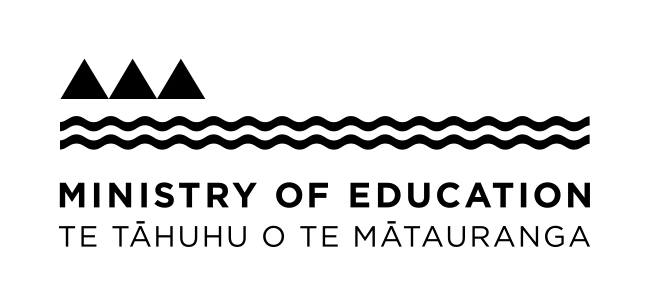 This form is for Ministry of Education (or Ministry contracted) Occupational Therapists and Physical Therapists to apply for furniture to support students to physically access the curriculum after a successful trial.If you have any queries about the use of this form, please contact the Assistive Technology Coordinator at your local Ministry of Education office.This form is for Ministry of Education (or Ministry contracted) Occupational Therapists and Physical Therapists to apply for furniture to support students to physically access the curriculum after a successful trial.If you have any queries about the use of this form, please contact the Assistive Technology Coordinator at your local Ministry of Education office.This form is for Ministry of Education (or Ministry contracted) Occupational Therapists and Physical Therapists to apply for furniture to support students to physically access the curriculum after a successful trial.If you have any queries about the use of this form, please contact the Assistive Technology Coordinator at your local Ministry of Education office.Applications should be submitted by the first Tuesday in each month (Feb to Nov) to be considered for the monthly moderation meetings. Urgent applications may be considered on a case by case basis.Please download and SAVE this form before use. This form is specifically formatted for use in Microsoft Word and will lose some functions if used with other programmes (e.g. Google Docs).01Student information Student information NameRoleEmail (optional, for decision letter)02Eligibility03Student information relevant to this application04Learning environments 05New assistive technology considered06Recommendation based on successful trialFurniture trialled, including accessoriesPlease see appendix 1 for consideration list to support decision makingLength of trial: Trial outcome	07Evidence of outcomesEvidence of outcomesPre-trialPost-trial	08Recommended furnitureSupplier name and quote number if suppliedFurniture details list and price each item separately Cost       (excl. GST) GST calculator TOTAL(incl. GST)Freight detail each if more than oneFreight detail each if more than oneTOTALTOTAL09Managing the furniture10Acceptance of responsibility - parent/caregiver to complete11Acceptance of responsibility - principal to complete12Checklist  All signatures are completed All signatures are completed All signatures are completed Trial results include clear rationale and evidence for all items being requested, including any accessories  Trial results include clear rationale and evidence for all items being requested, including any accessories  Trial results include clear rationale and evidence for all items being requested, including any accessories  Included pre-trial and post-trial photographs Included pre-trial and post-trial photographs Included pre-trial and post-trial photographs Preferred quote is attached and is cost effective (unless equipment is being reissued from trial) Preferred quote is attached and is cost effective (unless equipment is being reissued from trial) Preferred quote is attached and is cost effective (unless equipment is being reissued from trial) Peer review is completed and signed OR  the assessor has already completed two applications Peer review is completed and signed OR  the assessor has already completed two applications Peer review is completed and signed OR  the assessor has already completed two applicationsInclude only if appropriate to support this application: Detailed training plan, if required13Peer reviewAppendix 1Support checklist (optional)Change TableDesk / Table / Work BenchChair / Seating systemMobilityMain features:   Wall mounted     Freestanding / fixed position   Portable / mobile Adjustability:   Mains power Hi-Lo     Battery power Hi-Lo   Hydraulic Hi-Lo   Fixed height adjustableAdd-Ons:   Safety rails     Straps   Positioning padsOther considerations:   Shower compatible     Water resistant   Hoist accessible   Space available   Long term use (6 months+)Goals:   Safety   Independence  Main features - work surface:   Standard flat desk / work surface    Angle adjustable desk   Cut-out desk   Easy lift deskAdjustability:   Battery / mains power Hi-Lo   Hydraulic Hi-Lo   Fixed height adjustable   Not adjustableAdd-Ons:   Reader Bar   Tray     Side book storage   Wheels   Brake mechanism   Side ledges   Safety add-onsOther considerations:   Adapting existing desk     Classroom space   Adjustable for growthLearning goals:   Safety   Independence     Stability for desktop activities   Engagement in learningMain features:   Solid base     Padded baseAdjustability:   Battery power Hi-Lo   Hydraulic Hi-Lo   Fixed height adjustable   Not adjustableAdd-Ons:   Head support   Arm-rests     Trunk support / side laterals   Pommel   Lap belt   Shoulder harness   Foot support   Foot straps   Wheels   Brake mechanism   TrayOther considerations:   Adapting existing chair     Classroom space   Adjustable for growthLearning goals:   Safety   Independence     Stability for desktop activities   Engagement in learningRefer to your local Assistive Technology Coordinator as these are normally funded by the Ministry of Health.If approved please include information about special circumstances that make this an Education application in section 4 of this application (using more lines if necessary).